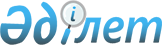 Қазақстан Республикасының азаматтарына паспорттар мен жеке басының куәлiктерiн айырбастау және беру процесiн жеделдету жөнiндегi шаралар туралыҚазақстан Республикасы Үкiметiнiң Қаулысы 1996 жылғы 18 қыркүйек N 1137



          Қазақстан Республикасының халықтарын паспортпен және жеке
басының куәлiгiмен құжаттандыру процесiн жандандыру мақсатында
Қазақстан Республикасының Үкiметi қаулы етедi:




          1. Қазақстан Республикасының Iшкi iстер министрлiгiне:




          халықты құжаттандырудың аймақтық орталығы Ақмола қаласында 1997
жылдың аяғына дейiн, Орал қаласында 1998 жыл iшiнде құрылсын;




          паспорттар мен жеке басының куәлiктерiн сатудан арнаулы шотқа
түскен қаражатты, 1998 жылдың аяғына дейiн, республикалық бюджетте
тиiстi қаржылық жылға арнап белгiленген тәртiппен көзделген қаражаттан
тыс, Қазақстан Республикасы Iшкi iстер министрлiгiнiң органдарын
дамытуға пайдалануға рұқсат етсiн.
<*>



          ЕСКЕРТУ. 1-тармақтың 3-абзацы жаңа редакцияда - ҚРҮ-нiң 




                            1997.08.13. N 1255 қаулысымен.  
 P971255_ 
 




          2. Облыстардың, Алматы қаласының әкiмдерi iшкi iстер
органдарының паспорт бөлiмшелерiне қосымша штат санын ұстауға, оларды
азаматтарды қабылдау жөнiндегi талаптарға жауап беретiн үй-жайлармен,
сондай-ақ қажеттi жабдықтармен және халықты жаппай құжаттандыру
кезеңiнде ұйымдастыру техникаларымен қамтамасыз етуге қаражат бөлу
жөнiнде шаралар қабылдасын.




          3. "Қазақстан Республикасындағы паспорт жүйесi туралы Ереженi
бекiту туралы" Қазақстан Республикасы Министрлер Кабинетiнiң 1993
жылғы 5 сәуiрдегi N 256 қаулысына (Қазақстан Республикасының ПҮАЖ-ы,
1993 ж., N 10, 124-құжат) мынадай өзгерту енгiзiлсiн:




          5-тармақ мынадай редакцияда жазылсын:




          "5. Паспорттардың ескi үлгiсiн Қазақстан Республикасы
азаматтарының жаңа үлгiдегi паспорттар мен жеке басының куәлiктерiне
ауыстыру 1998 жылғы 31 желтоқсанға дейiн аяқталсын".





     Қазақстан Республикасының
       Премьер-Министрi


					© 2012. Қазақстан Республикасы Әділет министрлігінің «Қазақстан Республикасының Заңнама және құқықтық ақпарат институты» ШЖҚ РМК
				